Publicado en Madrid el 26/07/2018 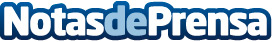 ESF: la FP en Informática ofrece la mayor empleabilidadUna de las razones por las cuales las empresas buscan este tipo de perfiles es porque con estos estudios se logra dar respuesta a la necesidad de personal cualificado especializado en los distintos sectores profesionalesDatos de contacto:Valentina Keiboo918 61 67 99Nota de prensa publicada en: https://www.notasdeprensa.es/esf-la-fp-en-informatica-ofrece-la-mayor Categorias: Nacional Telecomunicaciones Programación E-Commerce Recursos humanos Formación profesional http://www.notasdeprensa.es